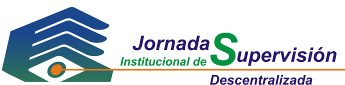 BOYACÁ Tunja 28 de febrero de 2013PARA ENTIDADES DE ECONOMÍA SOLIDARIA QUE PRESTAN SERVICIOS FINANCIEROSCooperativas especializadas de ahorro y crédito Cooperativas multiactivas con sección de ahorro y créditoPROGRAMAJUEVES 28 DE FEBRERO DE 2013 – JORNADA ACADÉMICALugar:	Auditorio Coeducadores  - Carrera 9 No. 17-59 FORO: LOS NUEVOS RETOS PARA LAS ENTIDADES CON ACTIVIDAD FINANCIERA 8:00a.m.  a 12:00 pm.      	1- Normas Internacionales de Información Financiera  2- SARC- Presentación del modelo de referencia para calcular        la pérdida esperada3- Gobierno CorporativoPANELISTASEdgar Eduardo Pinto HernándezSuperintendente Delegado para la Supervisión de la Actividad Financiera del CooperativismoBeatriz López OrtegaIntendente para la Supervisión de la Actividad Financiera del CooperativismoLuis Jaime Jiménez MorantesCoordinador Grupo Jurídico- Delegatura FinancieraMyriam Sosa García Coordinador Grupo de Supervisión- Delegatura Financiera………………………………………………………………………………………27 y 28 DE FEBRERO DE 2013 – JORNADAS DE INSPECCIÓN Lugar:	Auditorio Coeducadores  - Carrera 9 No. 17-59 2:00 p.m. a 6:00 p.m.	ENCUENTROS DE SUPERVISIÓN  (Para entidades convocadas por la	Delegatura para la Supervisión de la Actividad Financiera en el Cooperativismo.)Las reuniones de supervisión se realizarán de conformidad con el horario establecido para cada organización convocada.Supervisores: 	Myriam Sosa García y Jaime Jiménez MorantesJefes de área: 	Edgar Eduardo Pinto Hernández
Superintendente Delegado para la Supervisión de la Actividad Financiera del Cooperativismo Beatriz López OrtegaIntendente para la Supervisión de la Actividad Financiera del Cooperativismo